「タイ赴任前研修　申込書」　2024年度版＜お申し込み日＞　　　　　2024年　　　月　　　日＜参加希望日＞　　2024年　5月24日　１３：００～１６：００　□　　　　　　　　　　　　　7月8日　　１３：００～１６：００　□＜参加者様情報＞■　貴社名　　　　　　　　　　　　　　　業種　　　　　　　　　　　■　参加者様　氏名　　　　　　　　　　　　　　　年齢　　　　　　　メールアドレス　　　　　　　　　　　　　　　　　　　　　　　・タイ出張経験　　有　　無　　　海外赴任経験　　有　　無　　　　　　　　　　・赴任予定時期　　　　　年　　　月　　　日　頃　・現地の役職　　　経営幹部・部門長　□　中間管理職　□　アドバイザー　□他　□　・現地居住地区　　バンコク（スクムビット）□　　シラチャ　□　　その他　□　　　　　　　　　　　　　・勤務地　　　　　バンコク（オフィス）□　工業団地　□　・帯同ご家族　　　単身　□　帯同有り　□　帯同者　　　　　　　　　　　　　　　　　　　　　　　　　　　　・当研修で特に聞きたいこと、不安事項他注）　上記の内容はテキストの編集、研修時の参考にするためのもので、その他の目的には使用いたしません。機密は厳守致しますが、記入は可能な範囲で結構です。　日タイ・ロングステイ＆ビジネス・ネットワーク　代表　山下　雅史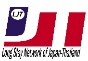 